                                                         ИЮНЬ  2022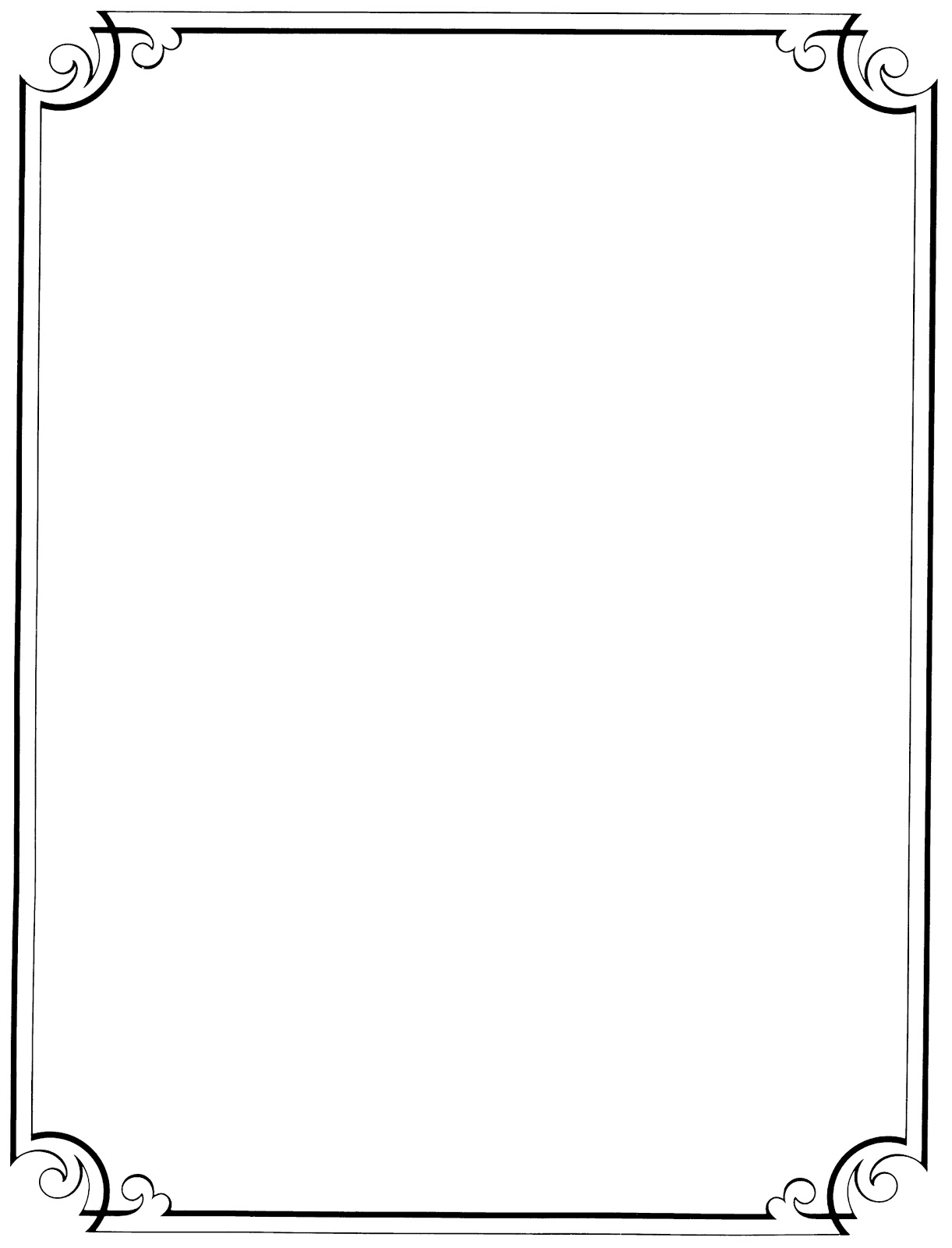 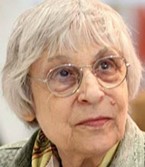 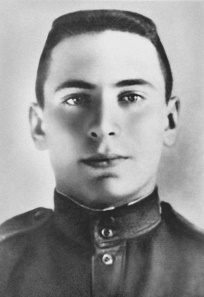                                 2 июня — 85 лет со дня рождения русской поэтессы Юнны                                Петровны Мориц (1937)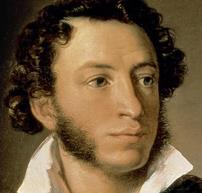                                  6 июня — Пушкинский день России  (Учреждён Указом                                 Президента РФ в 1997 г.)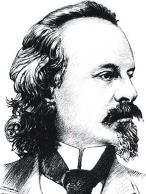                                  15 июня — 155 лет со дня рождения русского поэта,                                   публициста, переводчика Константина Дмитриевича                                  Бальмонта (1867–1942)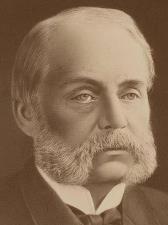                              	18 июня — 210 лет со дня рождения русского писателя,                                     литературного критика Ивана Александровича Гончарова                                   (1812–1891)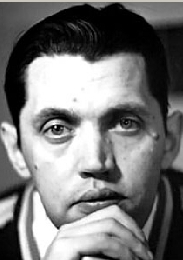                                    20 июня — 90 лет со дня рождения русского поэта Роберта                                   Ивановича Рождественского (1932–1994)   